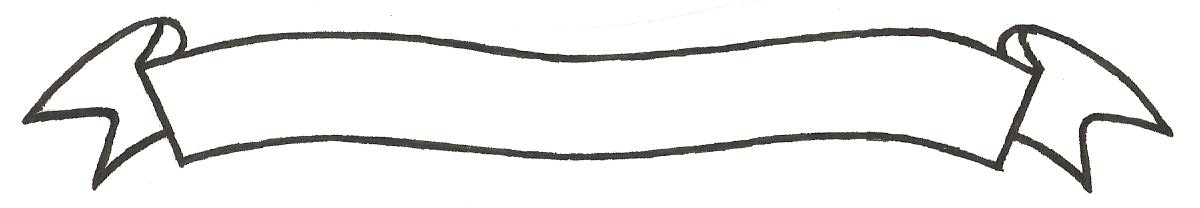 MERU UNIVERSITY OF SCIENCE AND TECHNOLOGYP.O. Box 972-60200 – Meru-Kenya.Tel: 020-2069349, 061-2309217. 064-30320 Cell phone: +254 712524293, +254 789151411Fax: 064-30321Website: www.must.ac.ke  Email: info@mucst.ac.keUniversity Examinations 2014/2015 FOURTH YEAR SECOND SEMESTER EXAMINATION FOR THE DEGREE OF BACHELOR OF SCIENCE IN FOOD SCIENCE AND NUTRITIONAFN 3478: PHARMACOLOGY IN MEDICAL NUTRITION THERAPY DATE: APRIL 2015					   	                                 TIME: 2 HOURSINSTRUCTIONS: Answer question one and any other two questions QUESTION ONE (30 MARKS)Define the following:DrugsPharmacokineticsToxicology PharmacodynamicsIntravenous drugs								(5 Marks)Describe the advantages and disadvantages of administration of drugs through the oral route											(5 Marks)Describe the difference between:Simple diffusion versus filtration						(4 Marks)Facilitated diffusion versus active transport				(4 Marks)Explain the sources of drug information						(6 Marks)Discuss the importance of targeting 						(6 Marks)	QUESTION TWO (20 MARKS)Briefly describe the physic-chemical properties of drugs that affects its bioavailability(10 Marks)Discuss renal excretion								(10 Marks) QUESTION THREE (20 MARKS)Briefly describe therapeutic foods, their characteristics and when they are used (6 Marks)What are the important factors that influence the effect of drug 		      	(14 Marks)QUESTION FOUR (20 MARKS)Briefly discuss:Pharmaeokinetic drug interactions			 			(10 Marks)Adverse drug effects in human							(10 Marks)